ГЛАВА  КОЛПАШЕВСКОГО РАЙОНА ТОМСКОЙ ОБЛАСТИПОСТАНОВЛЕНИЕ21.11.2012		   								№  108В связи с приведением муниципальных правовых актов в соответствие с действующим законодательством, в целях упорядочения условий оплаты труда в муниципальных образовательных учреждениях	ПОСТАНОВЛЯЮ:1. Внести в постановление Главы Колпашевского района от 10.12.2009 № 1326 «О введении новых систем оплаты труда в муниципальных образовательных учреждениях муниципального образования «Колпашевский район» (в   редакции   постановлений    от   18.02.2011 № 127, от 05.07.2011 № 667, от 30.09.2011 № 1037, 19.06.2012 № 43) следующие изменения:1.1. В приложение № 2:1.1.1. В пункте 1 таблицу изложить в следующей редакции: 1.1.2. В пункте 2 таблицу изложить в следующей редакции:1.1.3. В пункте 3 таблицу изложить в следующей редакции:1.1.4. В пункте 4 таблицу изложить в следующей редакции:1.2. В приложение № 3:1.2.1. В пункте 1 в таблице № 1 пункт 5 изложить в следующей редакции: 2. Внести в постановление Администрации Колпашевского района от 01.12.2010 № 1464 «Об утверждении Положения о системе оплаты труда руководителей муниципальных образовательных учреждений муниципального образования «Колпашевский район» (в редакции постановлений   от  05.07.2011   № 667, от 14.10.2011 № 1078, от 23.01.2012 № 37, от 14.05.2012  № 22) изменения, изложив приложение № 1 к Положению о системе оплаты труда руководителей муниципальных образовательных учреждений муниципального образования «Колпашевский район» в следующей редакции:«Приложение № 1 к Положению о системе оплаты труда руководителей муниципальных образовательных учреждений муниципального образования «Колпашевский район»Должностные оклады руководителей муниципальных образовательных учреждений муниципального образования «Колпашевский район	3. Опубликовать настоящее постановление в Ведомостях органов местного самоуправления Колпашевского района.4. Настоящее постановление вступает в силу с момента опубликования и распространяется на правоотношения, возникшие с 1 ноября 2012 г.5. Контроль за исполнением постановления возложить на заместителя Главы Колпашевского района по социальным вопросам Лиханова В.А.И.о.Главы района							   В.А.ЛихановС.В.Браун5 17 04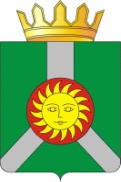 О внесении изменений в некоторые постановления Главы Колпашевского района, Администрации Колпашевского районаДолжностиРазмер должностного оклада (в рублях)Должности ПКГ «Учебно-вспомогательный персонал первого уровня»3029Должности ПКГ «Учебно-вспомогательный персонал второго уровня»1 квалификационный уровень34622 квалификационный уровень3957Должности ПКГ «Педагогические работники»1 квалификационный уровень49452 квалификационный уровень50063 квалификационный уровень50704 квалификационный уровень5193ПКГ должностей руководителей структурных подразделений1 квалификационный уровень54402 квалификационный уровень55013 квалификационный уровень 5687ДолжностиРазмер должностного оклада (в рублях)Должности ПКГ «Общеотраслевые должности служащих первого уровня»3214Должности ПКГ «Общеотраслевые должности служащих второго уровня»1 квалификационный уровень42222 квалификационный уровень43263 квалификационный уровень44314 квалификационный уровень45385 квалификационный уровень4637Должности ПКГ «Общеотраслевые должности служащих третьего уровня»1 квалификационный уровень44502 квалификационный уровень46673 квалификационный уровень48834 квалификационный уровень50995 квалификационный уровень5317Разряд работ в соответствии с ЕТКСРазмер должностного оклада (в рублях)1 разряд29672 разряд30663 разряд31644 разряд42655 разряд43636 разряд44767 разряд45758 разряд4698ДолжностиРазмер должностного оклада (в рублях)Должности ПКГ «Работников культуры, искусства и кинематографии ведущего звена»43275.За работу в учреждении, расположенном в сельской местности, при норме часов в неделю18 часов в неделюот 30,15 до 59,2120 часов в неделю      от 27,14 до 53,2924 часа в неделюот 22,61 до 44,4125 часов в неделюот 21,71 до 42,6330 часов в неделюот 18,09 до 35,5336 часов в неделюот 15,08 до 29,640 часов в неделюот 13,57 до 26,64Группа по оплате труда руководителейРазмер должностного оклада (в рублях)I15577II14280III12982IV11683V10384VI9087VII7789